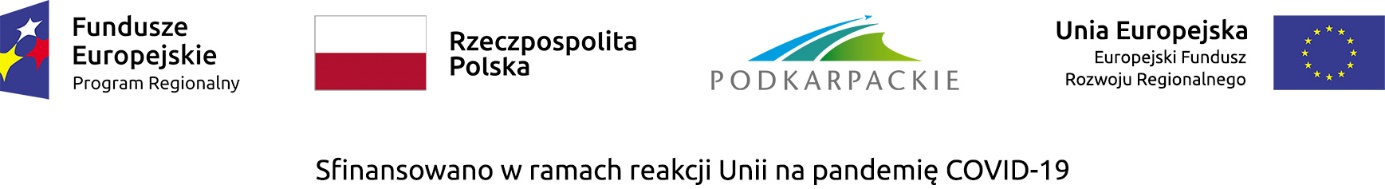 Załącznik nr 1FORMULARZ ZGŁOSZENIOWYKonkursu plastycznego „JA i EUROPA”w ramach  realizacji zadania „Dębicka Strefa Kultury z Funduszami Europejskimi”Imię i Nazwisko uczestnika konkursu ……………………………………………………………………………………………………………………………………………………Kategoria wiekowa (zaznacz „X”)Przedszkole/ Szkoła (adres):……………………………………………………………………………………………………………………………………………………Imię i nazwisko sprawującego opiekę nad uczestnikiem konkursu……………………………………………………………………………………………………………………………………………………Dane kontaktowe (numer telefonu, adres e-mail)……………………………………………………………………………………………………………………………………………………….…..…………………………………………..                                             podpis rodzica lub opiekuna prawnego OŚWIADCZENIEOświadczam, że wyrażam zgodę na przetwarzanie, udostępnianie danych osobowych 
i wizerunku mojego dziecka ……………………………………….…………………………………………………… na potrzeby organizacji Konkursu plastycznego „Ja i Europa”, zgodnie z ustawą z dnia 
10 maja 2018 r. o ochronie danych osobowych oraz Rozporządzeniem Parlamentu Europejskiego i Rady (UE) 2016/679 w sprawie ochrony osób fizycznych w związku z przetwarzaniem danych osobowych i w sprawie swobodnego przepływu takich danych oraz uchylenia dyrektywy 95/46/WE (ogólne rozporządzenie o ochronie danych).                                                                                                                               ………………………………………………………….……………………                                                                                 data i czytelny podpis rodzica lub opiekuna prawnegoKLAUZULA INFORMACYJNAdot. przetwarzania danych osobowychWypełniając obowiązek określony w Rozporządzeniu Parlamentu Europejskiego i Rady (UE) 2016/679 z dnia 27 kwietnia 2016 r. w sprawie ochrony osób fizycznych 
w związku z przetwarzaniem danych osobowych i w sprawie swobodnego przepływu takich danych oraz uchylenia dyrektywy 95/46/WE (ogólne rozporządzenie o ochronie danych - RODO) informujemy, że:Administratorem Państwa danych osobowych jest Miejska i Powiatowa Biblioteka Publiczna w Dębicy, adres: ul. Akademicka 10, 39-200 Dębica.Kontakt do Inspektora ochrony danych w MiPBP w Dębicy: iod@gmbpdebica.eu.Państwa dane osobowe:przetwarzane będą w celu przeprowadzenia postepowania konkursowego, 
w tym ogłoszenia laureatów;będą przekazywane członkom komisji konkursowej;nie będą przekazywane do państwa trzeciego; nie będą przetwarzane w sposób zautomatyzowany w tym również w formie profilowania;będą przechowywane przez okres przewidziany w przepisach dotyczących przechowywania i archiwizacji dokumentacji.Posiadają Państwo prawo:dostępu do treści swoich danych oraz prawo ich sprostowania, usunięcia, ograniczenia przetwarzania, prawo do przenoszenia danych, prawo wniesienia sprzeciwu, prawo do cofnięcia zgody w dowolnym momencie bez wpływu na zgodność z prawem przetwarzania, którego dokonano na podstawie zgody przed jej cofnięciem – w zakresie określonym przepisami ogólnego rozporządzenia o ochronie danych;wniesienia skargi do organu nadzorczego, tj. Prezesa Urzędu Ochrony Danych Osobowych, gdy uzna Pani/Pan, iż przetwarzanie danych osobowych Pani/Pana dotyczących narusza przepisy ogólnego rozporządzenia o ochronie danych.Podanie przez Państwa danych osobowych jest dobrowolne. 